						
ZP.271.1.2017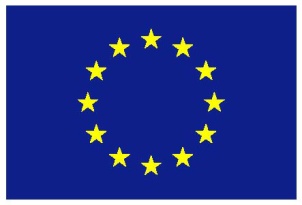 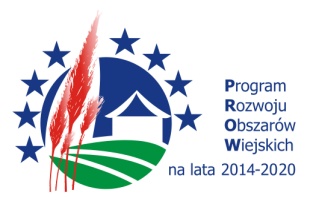 Załącznik Nr 2 do SIWZOświadczenie WykonawcySkładane na podstawie art. 25a ust. 1 Ustawy – o braku podstaw do wykluczenia z udziału w postępowaniu…................................................................................................................................................................ (nazwa Wykonawcy)z siedzibą w: …................................................................................................................................................................ reprezentowanym przez: 1…............................................................................................................. 2…............................................................................................................. Przystępując do udziału w postępowaniu o udzielenie zamówienia publicznego w trybie przetargu nieograniczonego na zaprojektowanie i wykonanie zadania:„Przebudowa drogi gminnej nr  100159L od km 4+102 do km 5+402 w miejscowości Ludwinów i Nowa Bordziłówka ” oświadczam , co następuje:DOTYCZĄCE WYKONAWCY:Oświadczam, że nie podlegam wykluczeniu z postępowania na podstawie 
art. 24 ust 1 pkt 12-23 ustawy Pzp.Oświadczam, że nie podlegam wykluczeniu z postępowania na podstawie
art. 24 ust. 5 pkt 1i 8 ustawy Pzp.…………….…….(miejscowość),dnia ………….……. r. 						…………………………………………(podpis)Oświadczam, że zachodzą w stosunku do mnie podstawy wykluczenia z postępowania na podstawie art. …………. ustawy Pzp( podać mającą zastosowanie podstawę wykluczenia spośród wymienionych w art. 24 ust. 1 pkt 13-14, 16-20 lub art. 24 ust. 5 pkt 1 i 8 ustawy Pzp).Jednocześnie oświadczam, że w związku z ww. okolicznością, na podstawie art. 24 ust. 8 ustawy Pzp podjąłem następujące środki naprawcze: ………………………………………………………………………………………………………………..…………………………………………………………………………………………..…………………...........…………………………………………………………………………………………………………………………………….……. (miejscowość), dnia …………………. r. 							…………………………………………(podpis)[UWAGA: w przypadku gdy oświadczenie nie dotyczy Wykonawcy, należy przekreślić oświadczenie lub dopisać adnotację "NIE DOTYCZY" ]OŚWIADCZENIE DOTYCZĄCE PODMIOTU, NA KTÓREGO ZASOBY POWOŁUJE SIĘ WYKONAWCA:Oświadczam, że następujący/e podmiot/y, na którego/ych zasoby powołuję się w niniejszym postępowaniu, tj.:…………………………………………………………………….………………………(podać pełną nazwę/firmę, adres, a także w zależności od podmiotu: NIP/PESEL, KRS/CEiDG)nie podlega/ją wykluczeniu z postępowania o udzielenie zamówienia.…………….……. (miejscowość),dnia …………………. r.							…………………………………………(podpis)OŚWIADCZENIE DOTYCZĄCE PODANYCH INFORMACJI:Oświadczam, że wszystkie informacje podane w powyższych oświadczeniach są aktualne 
i zgodne z prawdą oraz zostały przedstawione z pełną świadomością konsekwencji wprowadzenia zamawiającego w błąd przy przedstawianiu informacji.…………….……. (miejscowość), dnia ………….……. r. 							…………………………………………                                                                                                                 (podpis)* należy skreślić te części, na które wykonawca nie składa oferty